WORD MATCHING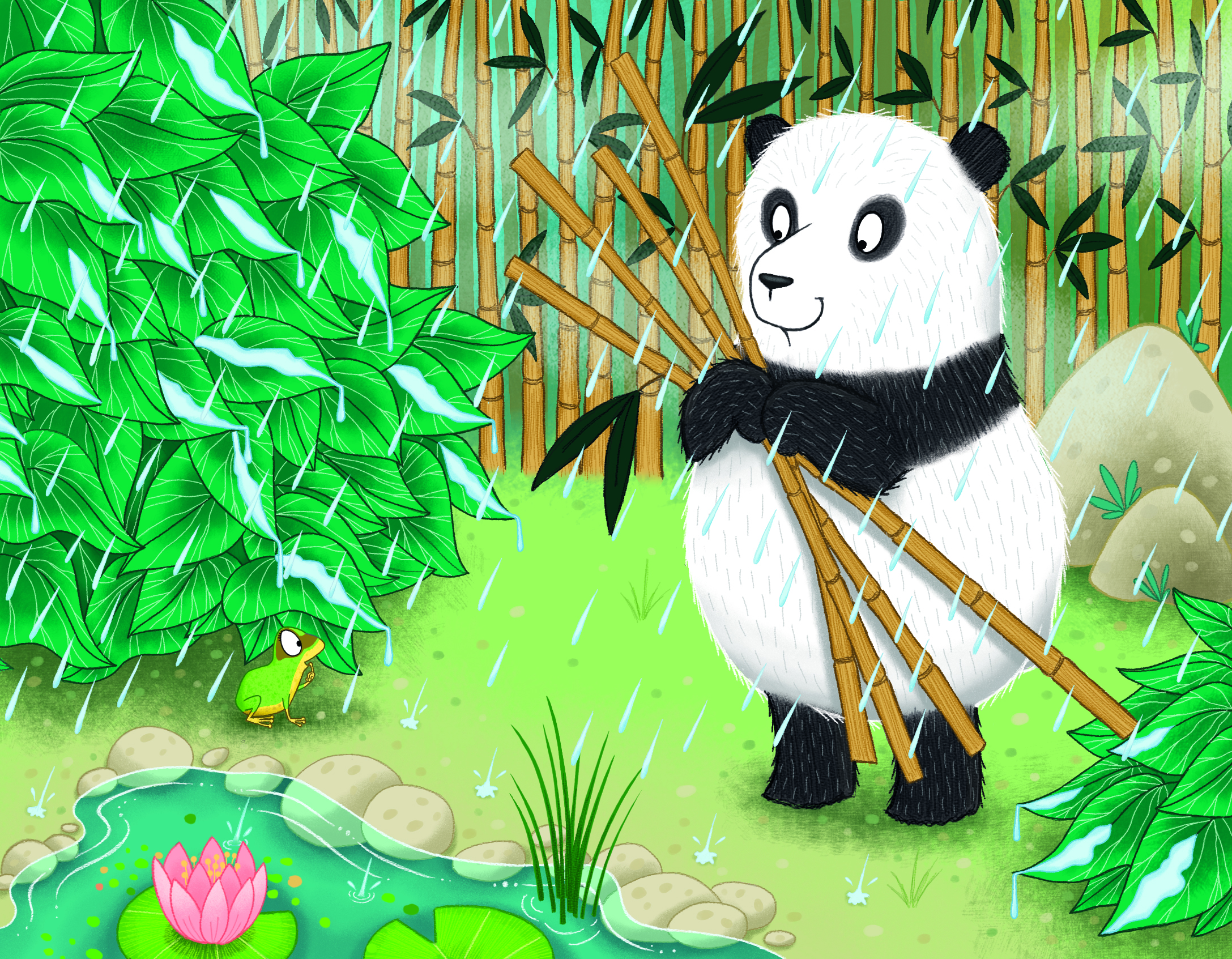 Match the following words with the pictures above:panda							froglily padbamboo							acid rain			TRUE/FALSE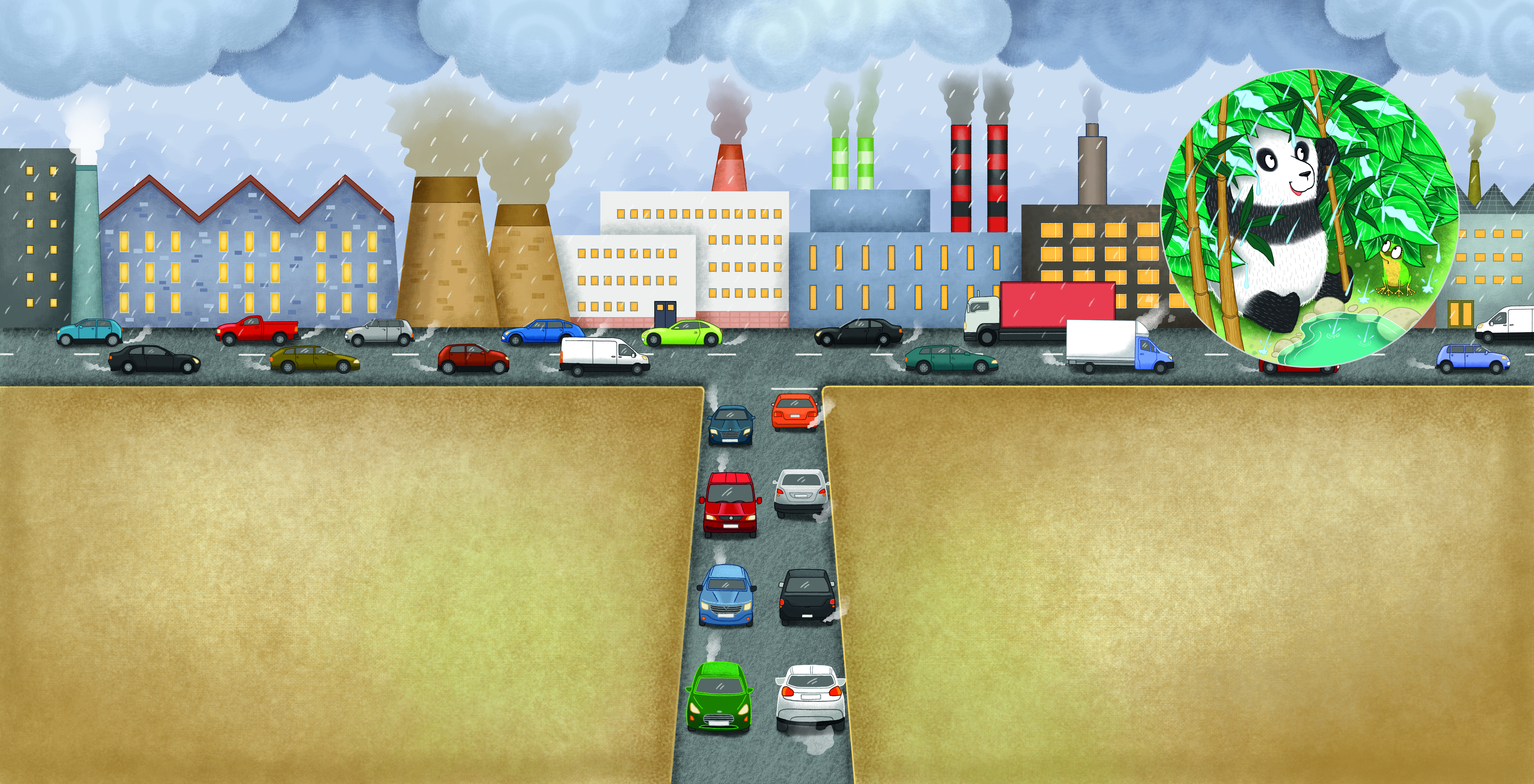 “Why does it matter if the rain has acid in it?” asks Pan Pan, a little confused.“Mum and dad say that the chemicals in the acid in the rain can hurt us,” Fi Fi explains. “They can make it hard to fight off diseases and infections.”Pan Pan is really shocked when he hears this.“How do we get rid of the acid in the rain?” he asks.“We can’t. My parents say that it’s caused by things like smoke from factories and exhaust fumes from cars. To get rid of the acid in the rain, humans need to stop the smoke and the fumes being created. The best us animals can do for now is to shelter from the rain when it comes.”After reading this section of the story and looking at the picture, decide if the following sentences are true or false.Acid rain is harmless for animals.							TRUE/FALSEAcid rain makes it easier for animals to fight off diseases and infections			TRUE/FALSEAcid rain is caused by things like factory smoke and car fumes.  				TRUE/FALSEAnimals can get rid of the acid in acid rain.						TRUE/FALSESheltering can help protect animals from acid rain.					TRUE/FALSEGAP FILL “Why does it matter if the ____ has ____ in it?” asks Pan Pan, a little confused.“Mum and dad say that the _________ in the acid in the rain can hurt us,” Fi Fi explains. “They can make it hard to fight off ________ and __________.”Pan Pan is really shocked when he hears this.“How do we get rid of the acid in the rain?” he asks.“We can’t. My parents say that it’s caused by things like _____ from _________ and _______ _____ from cars. To get rid of the acid in the rain, humans need to stop the smoke and the _____ being created. The best us animals can do for now is to shelter from the rain when it comes.”Choose the right words to fill in the gaps above.chemicals		infections		factories		smoke	x 2		acid			fumesexhaust fumes		rain			diseasesVocabulary building – Can you find out the names of the gases that react with water to cause acid rain?DRAWING PAGECan you draw your favourite picture fromPan Pan Helps Shelter From Acid Rain?WRITING PAGECan you write about your favourite part ofPan Pan Helps Shelter From Acid Rain? 